更新日期：105.12.20*已與新竹客運公司確認開車時刻表無誤.新竹客運23路公車(新竹-經元培醫事科技大學-往玄奘大學)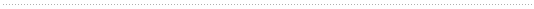 